МИРОСЛАВ ДЕМИЋ, редовни члан АИНС oд 1999. године, је радио у Сектору за развој ФАП-а (1972-1977), Институту за аутомобиле Заставе (1977-1988), Факултету инжењерских наука у Крагујевцу (1988-2013). Био је Шеф катедре за Моторна возила и моторе (1997-1999), (2002-2006), Члан стручних већа Универзитета у Крагујевцу и у више мандата и председник стручног већа за област техничких наука (1992-2006), Начелник одељења техничких наука Центра за истраживања САНУ и Универзитета у Крагујевцу (2006-2012), члан Сената Универзитета (2007-2013). Пензионисан је 2013. године. Рођен је 05.02.1948. године у Рашанцу, у општини Петровац на Млави, од оца Драгољуба и мајке Слободанке. 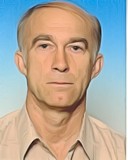 Основну школу је похађао и завршио са одличним успехом у родном месту 1963 године, а Техничку школу у Смедереву са одличним успехом 1967. године. Машински факултет у Крагујевцу - смер за моторна возила, завршио је са одличном просечном оценом (9,23), одбраном дипломског рада из моторних возила, 1972. године. Магистарске студије из области Моторних возила је завршио на Машинском факултету у Београду, 1975, а докторску дисертацију из области моторних возила, 1978. године на Машинском факултету у Крагујевцу.У Наставној делатности, на Машинском факултету у Крагујевцу био је ангажован у извођењу наставе из области моторних возила и то у звању доцента (1979 -1986), ванредног професора (1986-1992), и редовног професора (курсеви: Моторна возила, Динамика моторних возила и Моторна возила II, Пројектовање моторних возила, Дизајн у аутомобилској индустрији, Саобраћајнице и регулисање саобраћајних токова Саобраћајнице). Изводио је наставу из Моторних возила на Машинском факултету у Нишу (1989-1990), а на Грађевинском факултету у Београду из Механике вожње на основном курсу и докторским студијама (2007-2012). Током ангажовања на Политехници у Торину (2008-2010), изводио је наставу на докторским студијама из предмета Basic of  Data Anyalisis. На Војној академији у Београду изводио је наставу из предмета Изабрана поглавња теорије кретања моторних возила на докторским студијама. Током рада на Универзитету, објавио је два уџбеника и тринаест монографија из области Моторних возила. Био је Ментор на осам докторских дисертација и три магистарска рада...У научноистраживачкој делатности има 307 публикованих радова (часописи: Техника, Моторна возила и мотори, International Journal of Vehicle Design, Vehicle System Dynamics, Mobility and Vehicle Mechаnics, Forschung im Ingenieurwesen и др. као и Симпозијуми у Југославији (данас Србији), Италији, САД, Русији, Јапану, Аустрији итд: 30 SCI листа, 128 часописи ван SCI листе и 149 Конгреси, Конференције и сл.). Посебно су му запажени резултати које је публиковао из осцилаторне удобности, динамике моторних возила и оптимизације њихових конструктивних параметара који су га сврстали у ред светски познатих стручњака из ових области. Његови радови су 114 пута цитирани (база података Science Citation Index 1975-1995. и Web of Science 1996-2015, од 21.09.2015.), а у домаћим изворима преко тристотине пута. Због својих запажених научних резултата, био је члан редакција часописа (Ергономија, Моторна возила и мотори) и Главни и одговорни уредник часописа "Застава", а сада је члан редакције међународног часописа "Mobilty and Vehicle Mechanics" и часописа “Техника” (Машинство). Поред тога, више пута је био члан одбора за организацију научно-стручних скупова у земљи и иностранству (Русија, Швајцарска, Југославија – Србија и Црна Гора - Србија), у више мандата председник Међународног Конгреса Моторна возила и мотори, који се одржава сваке друге године у Крагујевцу. Aктивни је члан и експерт ISO TC 108, који се бави дефинисањем међународних стандарда из области утицаја вибрација на човека, а до сада је поднео 11 радних материјала за разматрање. Неки од поднетих материјала су непосредно утицали на ревизију стандарда ISO 2631 (1983). Био је сарадник је Института за нуклеарне науке у Винчи (1996-2009). Руководио је са осам научних пројеката који су реализовани уз финансијско учешће Владе Републике Србије, а раније Републичке заједнице за научни рад Србије.У инжењерско стручном раду током рада у привреди (1972. – 1988.) био је реализатор већег броја студија и техничких решења на путничким и теретним возилима. Аутор је већег броја софтвера из области пројектовања моторних возила.Признања за научни допринос: 15.12.1994. изабран је за академика Академије транспорта, 24.06.1997. за академика академије квалитета Руске Федерације, а 13.04.1999. за редовног члана Инжењерске академије Југославије (сада АИНС). Члан је Научног друштва Србије од 23.12.2008. године. Био је активни члан Њујоршке академије наука од 01.07. 2005 до 01.07. 2008. године. Изабран је за академика Евро-Медитеранске академије уметности и наука 21.04.2011. Редовни је члан Академије машинских наука Србије од 26.05.2015. Добитник је награде за научноистраживачки рад Заставе (1984).Cлужи се руским и енглеским језиком. Отац је троје деце. Хоби: Историја.